 Факультет Информатика и системы управления Кафедра Компьютерные системы и сетиМетодические указания по выполнению курсового проекта по курсуРАСПРЕДЕЛЕННЫЕ БАЗЫ ДАННЫХВерсия 1.1.Автор:Фомин М.М., старший преподаватель, m_fomin@mail.ruМосква   2020ВВЕДЕНИЕЦелью курсового проекта является закрепление и углубление знаний, приобретенных в процессе обучения по курсу “Распределенные Базы данных”, а также получение практических навыков разработки и модификации реальных баз данных и информационных систем.ПОРЯДОК ВЫПОЛНЕНИЯ РАБОТЫ.Курсовой проект выполняется студентом по теме, выбранной самостоятельно (проще и правильней всего спроектировать БД для своей дипломной работы) или из предложенных руководителем работы см. файл «Темы курсового проекта» на Сайте Кафедры. Тема утверждается не позднее 3-й учебной недели. Смена темы происходит только по согласованию с руководителем работы и не позднее 7-й учебной недели.Поскольку речь идет о нереляционных базах данных то требования к количеству таблиц и записей в них не выставляются.Методология проектирования БД изложена в документе «Учебник по БД» расположенном на Сайте Кафедры.Курсовой проект выполняется студентами на выбранной ими технологической платформе с привлечением ЛЮБЫХ программных средств. Допускается работа нескольких студентов над одной системой при этом необходимо выполнение нескольких условий:Каждый студент разрабатывает свою РПЗ;Разрабатываемая система или работы по ней должны быть четко разграничены, например, один студент делает интерфейс системы, а другой разрабатывает отчеты;Допускаются одинаковые части РПЗ связанные с разработкой БД;Защита курсового проекта осуществляется на 15 - 16 учебных неделях.  ПРОРАБАТЫВАЕМЫЕ ВОПРОСЫ В ПРОЦЕССЕ ВЫПОЛНЕНИЯ КУРСОВОГО ПРОЕКТА.В ходе курсового проекта необходимо проработать следующий перечень вопросов, которые должны быть отражены в ходе работе над ИС связанной с БД:разработка технического задания на проектируемую ИС;разработка бизнес-процессов ИС;разработка концептуальной модели БД на основе бизнес-процессов, описывающих работу системы;разработка схемы БД;разработка запросов к БД;разработка интерфейсов пользователей;реализация базы данных;разработка печатных форм (отчетов) выдаваемых системой;разработка руководства пользователя;разработка методики испытаний БДоценка перспектив использования и развития системы.ОФОРМЛЕНИЕ ОТЧЕТА ПО КУРСОВОМУ ПРОЕКТУ.Отчет по курсовому проекту выполняется в виде пояснительной записки объемом 20-30 страниц, к которой прилагается титульный лист с названием темы, фамилиями студентов и руководителя курсового проекта и заключение руководителя о работе.При выполнении чертежей структурных схем, схем алгоритмов и т.п. следует руководствоваться действующими ГОСТ, ЕСКД и ЕСПД.Чертежи должны представлять информацию в виде, наиболее удобном для ее восприятия. Схемы бизнес-процессов даются в нотации IDEF0 см. файл «Методология IDEF0» на сайте кафедры в разделе «Учебные дисциплины кафедры/Распределенные базы данных /Курсовой проект» (далее «Сайт Кафедры»). Текст записки должен быть оформлен в соответствии со «Стандартом оформления технической документации» размещенном на Сайте Кафедры.СОДЕРЖАНИЕ ОТЧЕТА ПО КУРСОВОМУ ПРОЕКТУ.Курсовой проект посвящен разработке информационной системы, на примере которой возможно решение основных вопросов проектирования баз данных (БД) и информационных систем (ИС).Содержание РПЗ  зависит от специфики предметной области, но независимо от нее работа должна иметь следующую структуру.Введение.Описывается предметная область. Раскрывается основные цели разрабатываемого продукта. Приводится обзор существующих аналогов и методов достижения поставленных целей. Техническое заданиеПриводится техническое задание на разрабатываемые модули, фрагменты или целиком информационной системы (отчеты, интерфейсы, база данных и т.д.). Глава 1. Проектирование.Анализируется предметная область. Приводятся бизнес-процессы пользователей информационной системы. Определяются сущности, описывающие БД и связи между ними. Приводятся ограничения на поля и таблицы БД. Определяются роли пользователей системы и типы интерфейсов. Разрабатываются принципы реализации работы пользователя с системой.Глава 2. Реализация. Описывается процесс разработки ИС и содержащейся в ней БД:Разработка скриптов, создающие все объекты БД.Реализация хранилища и запросов к базе данных в конкретной СУБД.Разработка стандартов реализации компонентов системы (стили оформления интерфейсов и печатных форм).Разработка интерфейсов пользователей. На основе предложенных интерфейсов реализуются экранные формы.Разработка макетов отчетов и процедур, формирующих эти отчеты.Разработка управляющих процедур системы. Коды разработанных автором процедур приводятся в приложениях.Глава 3. Инструкция пользователя.Описывается последовательность работы пользователя с программой. Инструкция должна содержать описание работы пользователя в процессе выполнения описанных бизнес-процессов.Приводятся различные варианты сообщений программы и возможные реакции пользователя на них.Приводятся правила заполнения полей данных.ЗаключениеКратко (по пунктам) перечисляются основные результаты работы. Определяются перспективы использования и развития системы.ПриложенияВ приложениях к РПЗ студент должен привести скрипт, формирующий все объекты разработанной БД, фрагменты разработанных программ и запросов, примеры сформированных отчетов, выдаваемых разработанной системой.ЗАЩИТА КУРСОВОГО ПРОЕКТА.Полностью выполненная и оформленная РПЗ  с положительным заключением руководителя защищается перед комиссией. На защите работы докладываются ее результаты, схема разработанной БД, работа информационной системы в части темы курсового проекта.За форму представления и качество работы ответственность несет ее исполнитель. Комиссия оценивает работу с учетом доклада и ответов на вопросы. Главные критерии качества работы: ее завершенность, соответствие концептуальной модели, уровень проработки деталей. При выставлении оценок учитываются результаты промежуточной проверки и своевременность предоставленных материалов к защите.ПРИМЕР ТЗ НА ИС РЕАЛИЗУЕМУЮ В ПРОЦЕССЕ КУРСОВОГО ПРОЕКТА. (Основные главы)      1. ВведениеПолное наименование системы       Информационная система кафедрыОбщие сведения    Система предназначена для автоматизации сбора, хранения и оперативного доступа к информации по вопросам, интересующих студентов и преподавателей кафедры. Цель создания системы - повышение эффективности учебного процесса.      2.Основание для разработкиПлан кафедры по внедрению современных информационных технологий в организацию учебного процесса.3. Назначение разработкиСистема предназначена для оперативного получения необходимой информации руководством кафедры студентами и преподавателями кафедры.4. Требование к программному изделиюТребования к функциональным характеристикамСистема должна обеспечивать автоматизацию следующих функций:Заведение, редактирование, оформление и вывод на печать учебных планов кафедры.Формирование, редактирование, и вывод на печать расписания лекционных, семинарских и лабораторных занятий на территории кафедры.Формирование, редактирование, и вывод на печать расписания присутствия педагогов кафедры в университете.Формирование зачетных и экзаменационных ведомостей.Формирование, редактирование и вывод на печать сведение о направлениях научной работы кафедры и участниках научных разработок.Взаимодействие с программной средой «Электронный университет» с целью обмена данными о событиях учебного процесса (успеваемость, посещаемость и т.д.)Требования к надежностиСистема должна обеспечить надежное хранение информации (защиту от сбоев, защиту от несанкционированного доступа).Требования к составу и параметрам технических программных средствКомпьютер поддерживающий операционную систему Windows 7 и выше.Требования к программной документацииВ состав документации входят пояснительная записка, руководство пользователя, альбом печатных форм.6. Порядок оформления и предъявления результатов работыРезультаты представляются в виде отлаженной информационной системы, выполняющей функции данного ТЗ.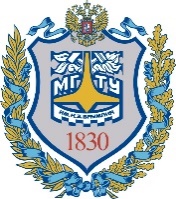 Министерство науки и высшего образования Российской ФедерацииФедеральное государственное бюджетное образовательное учреждение высшего образования«Московский государственный технический университетимени Н.Э. Баумана(национальный исследовательский университет)»(МГТУ им. Н.Э. Баумана)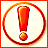 Внимание. Запрещается использование пакета MS ACCESS в качестве основной технологической платформы.